Temat kompleksowy ;                                         KTO TO TAKI: MAMA MAMY, TATA TATY?Witam serdecznie.W tym tygodniu dzieci dowiedzą się: -kim są babcia i dziadek dla rodziców - w co bawili się dziadkowie i babcie, gdy byli mali - jak wyglądało dzieciństwo babć i dziadków  - dlaczego babcia i dziadek są bardzo ważni dla rodziny  jak wygląda litera y, Y                                                                                        Poniedziałek 17 stycznia;1. Kto to taki: mama mamy, tata taty?Wprowadzenie do tematu-kogo przedstawia ilustracja ?-nazwij i pokaż członków rodziny.-czy wiesz czyje święto się zbliża?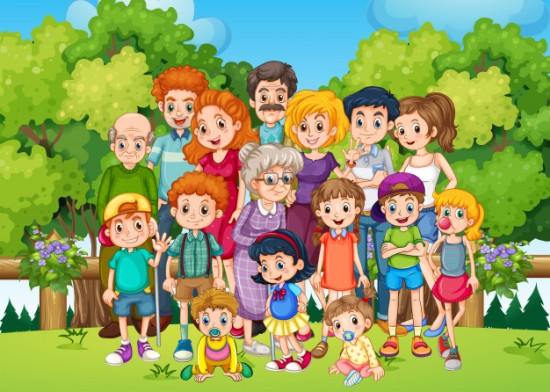 Zabawa pt. „Czy znam nazwy członków rodziny?” Rodzic czyta niekompletne zdania, a dziecko stara się je dokończyć. Proponowane zdania: Mama mojej mamy lub mojego taty, to moja… (babcia)                                                                                                         Tata mojej mamy lub mojego taty, to mój… (dziadek)                                                                                                                 Siostra mojej mamy lub mojego taty, to moja… (ciocia)                                                                                                          Brat mojej mamy lub mojego taty, to mój… (wujek)                                                                                                                  Mama mojej babci, to moja… (prababcia) Tata mojej babci, to mój… (pradziadek) Syn mojej cioci, to mój… (kuzyn) Córka mojej cioci, to moja… (kuzynka)Dzieci , które mają karty pracy Supersmyki , wykonują w nich zadania  Karty pracy, cz. 2, s. 66–67. N. odczytuje pytanie tygodnia. Dzieci starają się na nie odpowiedzieć, patrząc na obrazek. Wykonują polecenia na kartach pracy2.Skarby dzieciństwa -słuchanie opowiadania Małgorzaty Strękowskiej-Zaremby. Cel: rozwijanie mowy, wzbudzanie szacunku do osób starszych.Ada nie mogła się doczekać wizyty u dziadków. Miała bardzo ważne zadanie do zrealizowania. – Babciu, dziadku, przeprowadzę z wami wywiad! – wykrzyknęła już w progu, gdy w piątek wieczorem rodzice wreszcie znaleźli czas, żeby zawieźć ją na przedmieścia. – Muszę dowiedzieć się jak najwięcej o rodzinie. Usiądźcie wygodnie w fotelach i opowiadajcie. – Ania podsunęła babci pod usta mikrofon – jak prawdziwa dziennikarka. – Ojej, nigdy nie udzielałam wywiadu. Mam tremę – speszyła się babcia. – Chociaż… gdy byłam w twoim wieku, bawiłam się z siostrą w festiwal piosenki. Zamiast mikrofonu śpiewałyśmy do suszarki albo lokówki. – Super. Spróbuję tak z koleżankami. My też śpiewamy, ale do mikrofonu – powiedziała Ania i dodała bardzo poważnym głosem Ani – dziennikarki: – Pani babciu, proszę opowiedzieć o rodzinie. – Cóż, moja rodzina liczy niewiele osób. Mam wnuczkę Anię i wnuka Olafa. I mam dziadka. – Dziadek jest twoim mężem. Zapomniałaś, babciu? – podpowiedziała cicho Ania. – Dziadek jest moim mężem, a ja jego żoną – poprawiła się babcia. – Nasz syn, architekt, jest tatą Ani i Olafa. A ich mama, lekarka, naszą synową. Nasza córka Aniela, siostra taty Ani i Olafa, mieszka na wsi. Moi rodzice już dawno nie żyją, ale mam dwóch starszych braci w Warszawie i młodszą siostrę w Zakopanem. – To ta, która przysyła mi pluszaki na mikołajki? – spytała Ania. – Ta sama. Gdy byłam w twoim wieku, miałyśmy tylko jednego pluszowego misia. Ja chciałam z nim spać i siostra też. – I ja śpię z pluszakami! – zauważyła zdziwiona Ania. – Ciągnęłam misia za jedną łapkę, ona za drugą. Łapki się urwały, a my płakałyśmy aż do rana. To było straszne przeżycie. – Babcia aż westchnęła na wspomnienie horroru, jaki przeżyły ona, siostra i ich miś. – Wiem, Olaf urwał ogon mojej małpce. Zrobił to niechcący, ale też płakałam – powiedziała Ania ze współczuciem. – Rano mamusia pozszywała misia, a my nauczyłyśmy się nim dzielić. – Babcia uśmiechnęła się do wspomnień. – Hulajnogę też miałyśmy jedną. Ania wyobraziła sobie babcię na hulajnodze i aż złapała się za brzuch. – No nie, babciu, ty jeździłaś na hulajnodze?! – Babcia jeździła na hulajnodze, a ja szalałem na rowerze – wtrącił dziadek i też się uśmiechnął. Widocznie „szaleństwa” musiały być bardzo przyjemne.                                                                                                   – To tak jak Olaf, ale on częściej szaleje na deskorolce. Jeździłeś na deskorolce? – spytała Ania. – Nawet nie wiedziałem, co to jest deskorolka, wnusiu – odpowiedział dziadek. Ania przypomniała sobie o roli dziennikarki, odchrząknęła i spoważniała. – Panie dziadku, proszę opowiedzieć o rodzinie. – Mam aż czterech braci. Dwóch starszych i dwóch młodszych. Trzech bratanków i cztery bratanice. W naszym domu było głośno i wesoło. Pamiętam zabawy blaszanymi samochodzikami. Nie jeździły same, jak te dzisiaj, nie trąbiły, nie migały światłami, ale nam to nie przeszkadzało. W wyścigi można bawić się nawet kapslami. Ania słuchała dziadków z otwartymi ustami. Odkryła, że w dzieciństwie zachowywali się podobnie jak ona i Olaf dziś. Mieli tylko mniej zabawek i nie takich fajnych. Zamiast klockami Lego bawili się drewnianymi klockami. Zamiast lalek, które płaczą, mówią i się poruszają, mieli nieruchome porcelanowe lale. O komputerach nawet nie słyszeli. Ale czy to źle? Mówią, że nie nudzili się ani minuty, a nuda jest przecież gorsza od braku zabawek. Dziennikarka Ania podziękowała dziadkom za wspaniały wywiad. Będzie miała o czym opowiadać koleżankom i kolegom. A gdy wieczorem leżała już w łóżku, przyszedł do niej dziadek. – Anusiu, może nie mów w przedszkolu o tym, że wybiłem szybę piłką. Jeszcze dzieci pomyślą, że masz dziadka łobuza – poprosił. – Hm, zastanowię się, panie dziadku – powiedziała poważnie, jednak zaraz uśmiechnęła się i dodała: – Nie martw się. Nie jesteś większym łobuzem niż Olaf i ja. Jednak o tym, że ostatnio zbiła ulubiony wazon mamy, wolała dziadkowi nie mówić. • Rozmowa na temat opowiadania.                                                                                                                                      -W jaką postać wcieliła się Ania?                                                                                                                                                  -O jakich zabawach mówili babcia i dziadek?                                                                                                                              -W co lubisz bawić się z babcią i dziadkiem?                                                                                                                                                -Jak myślisz, co najbardziej cieszy twoje babcie i dziadków?3.Mama taty, tata mamy? – praca z obrazkiem.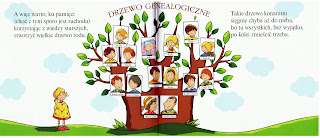 -Czy pamiętasz, czym jest drzewo genealogiczne?                                                                                                                 -Wskaż na tablicy demonstracyjnej najmłodszą osobę.                                                                                                                  -Czy potrafisz nazwać osoby, których zdjęcia umieszczone są na pniu drzewa?                                                           -Czy potrafisz wskazać wnuków babci i dziadka? í Powiedz, ilu synów, a ile córek mają dziadkowie. í 4. wykonaj drzewo genealogicznej swojej rodziny. Skorzystaj z wybranego  wzoru lub wykonaj wspólnie z rodziną. Miłej zabawy.https://przedszkole23.edu.wroclaw.pl/wp-content/uploads/sites/32/2020/05/Drzewo-rodzinne-do-wykonanias.pdf https://przedszkole23.edu.wroclaw.pl/wp-content/uploads/sites/32/2020/05/drzewo_genealogiczne-do-wykonania-opcja2s.pdf